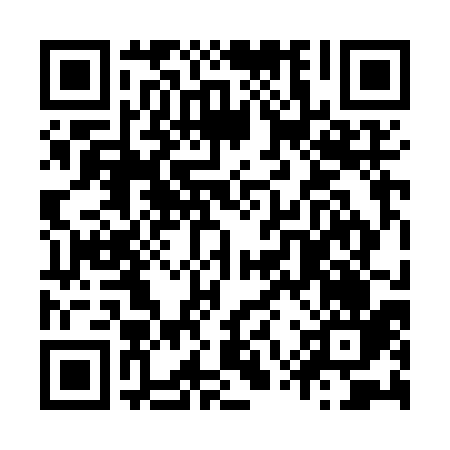 Ramadan times for Tunis, TunisiaMon 11 Mar 2024 - Wed 10 Apr 2024High Latitude Method: Angle Based RulePrayer Calculation Method: Tunisian Ministry of Religious Affairs Asar Calculation Method: ShafiPrayer times provided by https://www.salahtimes.comDateDayFajrSuhurSunriseDhuhrAsrIftarMaghribIsha11Mon5:105:106:3612:293:506:236:237:4912Tue5:085:086:3412:293:506:246:247:5013Wed5:075:076:3312:293:516:256:257:5114Thu5:055:056:3112:283:516:266:267:5215Fri5:045:046:3012:283:526:276:277:5316Sat5:025:026:2812:283:526:286:287:5417Sun5:015:016:2712:273:526:296:297:5518Mon4:594:596:2512:273:536:306:307:5619Tue4:574:576:2412:273:536:316:317:5720Wed4:564:566:2212:273:546:316:317:5821Thu4:544:546:2112:263:546:326:327:5922Fri4:534:536:1912:263:546:336:338:0023Sat4:514:516:1812:263:556:346:348:0124Sun4:494:496:1612:253:556:356:358:0225Mon4:484:486:1512:253:556:366:368:0326Tue4:464:466:1412:253:566:376:378:0427Wed4:454:456:1212:243:566:386:388:0528Thu4:434:436:1112:243:566:386:388:0629Fri4:414:416:0912:243:566:396:398:0730Sat4:404:406:0812:243:576:406:408:0831Sun4:384:386:0612:233:576:416:418:091Mon4:364:366:0512:233:576:426:428:102Tue4:354:356:0312:233:586:436:438:113Wed4:334:336:0212:223:586:446:448:134Thu4:314:316:0012:223:586:456:458:145Fri4:304:305:5912:223:586:456:458:156Sat4:284:285:5712:223:586:466:468:167Sun4:264:265:5612:213:596:476:478:178Mon4:254:255:5512:213:596:486:488:189Tue4:234:235:5312:213:596:496:498:1910Wed4:214:215:5212:203:596:506:508:20